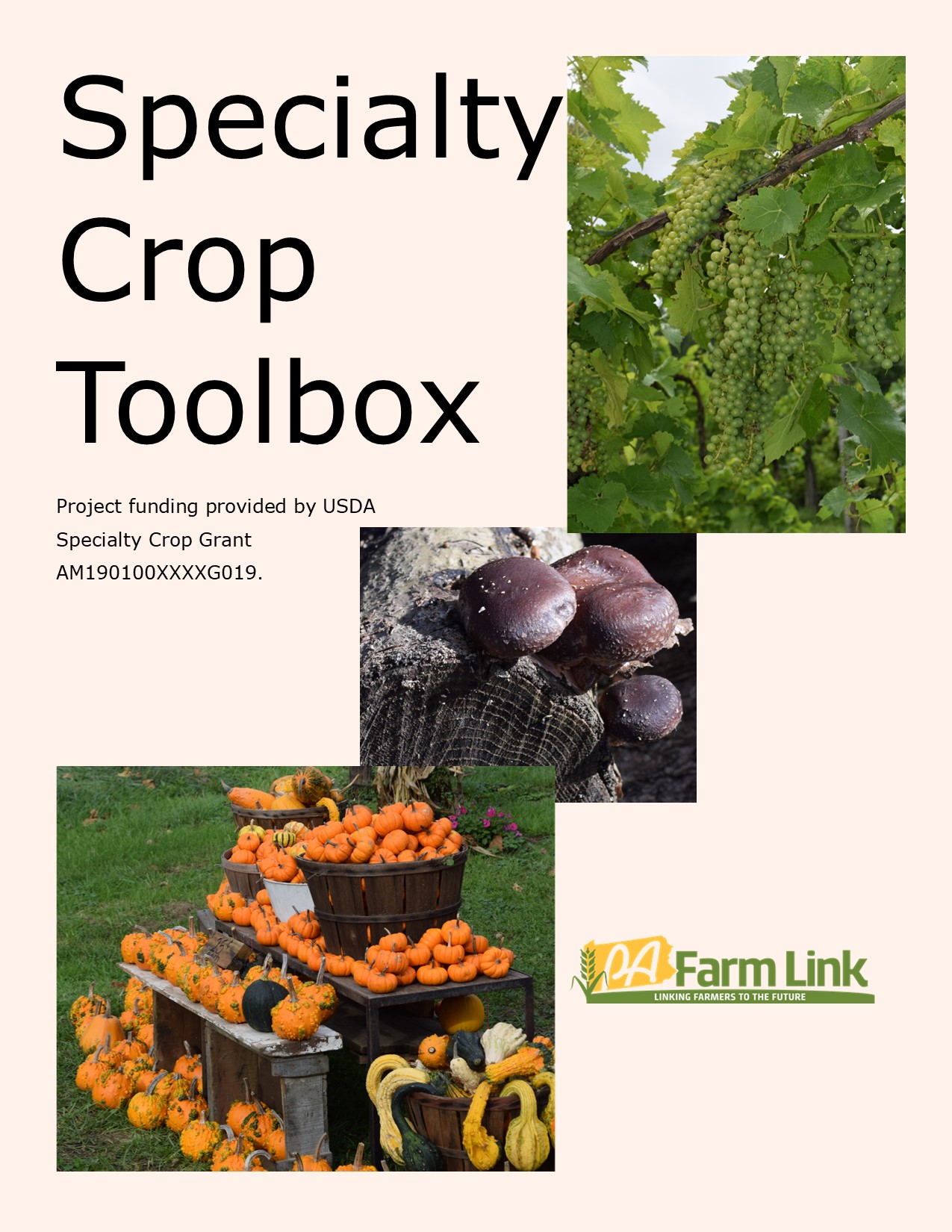 Wholesale Toolbox for FarmersGAP/FSMA/Food SafetyChesapeake Harvest- Provides resources, workshops & webinars, and free or low-cost One on One Coaching in food safety compliance, including writing Food Safety Plans. Their Food Safety Toolkits include templates that can be used to write your own Food Safety PlanResources - Chesapeake Harvest       11 South Harrison St, Easton, MD 21601       410-690-7348Food Safety Modernization Act (FSMA) FSMA is a food safety regulation put in place by the FDA that all produce farmers must comply with unless you meet one of the exemptions. You can find more information on FSMA here: FSMA Final Rule on Produce Safety | FDAFood and Drug Administration5001 Campus DriveWiley Building, HFS-009Attn: FSMA OutreachCollege Park, MD 20740Penn State Center for Agricultural and Shale Law FSMA Guide on Legal/Regulatory/Compliance Issueshttps://aglaw.psu.edu/research-by-topic/library-guide/fsma/?sc=HomeBrook Duer, Staff Attorney814-865-4290dhd5103@psu.eduThe Produce Safety Alliance is a collaboration of Cornell University, the FDA, and USDA, to help farmers achieve FSMA compliance. They offer training and resources.Welcome to the Produce Safety Alliance website! | Produce Safety Alliance (cornell.edu)Elizabeth A. Bihn, Ph.D.PSA DirectorFood Research Laboratory665 W. North StreetGeneva, NY 14456315-787–2625Penn State Extension: Resources on Food safety and FSMA complianceFarm Food Safety | Penn State Extension (psu.edu)Jeff Stoltzfus, Extension Educator717-283-2597jhs3@psu.eduGood Agricultural Practices (GAP) Certification is a voluntary food safety audit but is required by many wholesale buyers. You can find more information about GAP here: Good Agricultural Practices (GAP) Audits | Agricultural Marketing Service (usda.gov)717-787-4315 Penn State Extension GAP Resources & TrainingIncludes information on writing a Food Safety Plan, and training resources for farmers and workers. Features training videos and posters/literature in both English and Spanish. https://extension.psu.edu/food-safety-and-quality/farm-food-safety/good-agricultural-practices Jeff Stoltzfus, Extension Educator717-283-2597jhs3@psu.eduGlobal Food Safety Initiative (GFSI) is an international food safety standard that is required by some larger wholesale buyers, especially those who purchase higher-risk products, such as greens and microgreens. More information on GFSI compliance can be found here: Harmonisation - MyGFSI  What is the SQF Program? - Safe Quality Food Institute (sqfi.com)301-563-3383UPC/PLU/GTIN CodesThe Produce Traceability Initiative (PTI) is an industry inititative to improve the traceability of products and a traceability plan is required for GAP certification and some wholesale buyers require it. The PTI uses Global Trade Item Numbers (GTIN) to achieve external traceability after the product leaves the farm. Find more information on the PTI here:The Produce Traceability Initiative –Liz SertlDirector, Community EngagementGS1 US300 Charles Ewing BlvdEwing Township, NJ 08628609-620-4608To learn more about GTIN numbers, check out this resource: GDSN Data Pool | Syndigo141 W Jackson Blvd.Suite 1220Chicago, IL 60604312.766.4801Chesapeake Harvest- Traceability & Recall ToolkitTraceabililty & Recall - Chesapeake Harvest11 South Harrison St, Easton, MD 21601       410-690-7348PLU-Some retailers require a “Produce Look Up” Sticker (PLU). PLU standard codes are assigned to each category of produce in the industry and code stickers can be purchased from packaging material vendors.  You can learn more & browse the different codes for different produce items here: PLU-codes (ifpsglobal.com)PO Box 6036, Newark, Delaware 19714-6036, USAGS1 barcodes are unique to your farm and are required by some larger grocery store chains for supply chain tracking. Apply for a GS1US barcode here: GS1 US U.P.C.s, Barcodes, & Prefixes937.435.3870Liability Insurance/Legal ConsiderationsPenn State Center for Agricultural and Shale LawLegal Planning for Specialty Crop Producers Resources & Webinarshttps://aglaw.psu.edu/legal-planning-for-specialty-crop-producers-webinar-series/Jackie Schweichler, Staff Attorney814-746-4619jks251@psu.eduShould Farmers Market Vendors Carry Product Liability Insurance? | Food Safety News1012 First AvenueFifth FloorSeattle, Washington 98104-1008913.205.3791Cold Supply Chain/Produce Handling & Quality ControlCold Supply Chain- Establishing a 100% Cold Supply Chain is important to maintain product quality and is a requirement of some wholesale buyers. Some buyers temp product upon receiving and may reject deliveries that do not meet their temperature standards. The CoolBot is a less expensive alternative to installing a walk-in cooler for cold storage. It is important to remember that CoolBots are most effective when produce is already “cool” going into the cold storage (picked in the morning before it retains much field heat), and that CoolBot units may need replaced more often than commercial refrigeration options: CoolBot provides inexpensive, effective cooling | Feed the Future Innovation Lab for Horticulture (ucdavis.edu)Pack ‘N Cool Refrigerated Trailer: NC State University Plants for Human Health Institute developed a DIY mobile refrigerated trailer model that could be replicated by farmers using CoolBot technology. The instructions can be found here: Pack ‘N Cool Construction Summary – Plants for Human Health Institute (ncsu.edu)704-250-5400Chesapeake Harvest- Post-Harvest Handling for Quality & Shelf-Life ToolkitPost-Harvest Handling for Quality & Shelf-Life - Chesapeake Harvest11 South Harrison St, Easton, MD 21601       410-690-7348Palletizing/Packaging Industry StandardsWholesale & Retail Product Specifications Guide: Published by NC Growing Together, contains wholesale & retail packaging standards, post-harvest handling best practices, and product quality standards to help you meet buyer standardswholesale-and-retail-product-specs-2.pdf (ncsu.edu)PO Box 7609, NCSURaleigh, NC 27695919-513-0954RangeMe is a marketing platform used by many larger wholesale buyers (including many grocery store chains) to connect with producers. Go to this link to create a profile and connect with potential buyers.RangeMequestions@rangeme.comSelling at Produce Auctions: https://extension.psu.edu/9-tips-for-selling-and-succeeding-at-produce-auctions (article)Penn State ExtensionBecky Chalupa, Extension EducatorOffice: 717-283-2598bchalupa@psu.eduThe Packer-Industry information on market trends & newsMarkets | The PackerGeneral InformationThe Pennsylvania Association for Sustainable Agriculture has many resources on specialty crop production, marketing, and food handling and safety, including webinars, workshops, and online resources.Resources - Pasa Sustainable Agriculture (pasafarming.org)1631 N. Front St.Harrisburg, PA 17102814-349-9856Penn State Extension: Information on specialty crop productionForage and Food Crops - Penn State Extension (psu.edu)877-345-0691PA Vegetable Growers Association-information on marketing, specialty crop production, industry networking, etc. Holds a large annual educational conference. Mid-Atlantic Fruit and Vegetable Convention | Pennsylvania Vegetable Growers Association (pvga.org)815 Middle RdRichfield, PA 17086-9205717-694-3596NC State Extension Local Food Webpage includes resources on Food Hubs, Distributors, and Post-Harvest Handling & Food SafetyDistribution & Aggregation | NC State Extension (ncsu.edu)Hannah DankbarExtension Local Food Program ManagerNorth Carolina Cooperative ExtensionNC State UniversityCampus Box 7604Raleigh, NC 27695919-515-1195Provided by: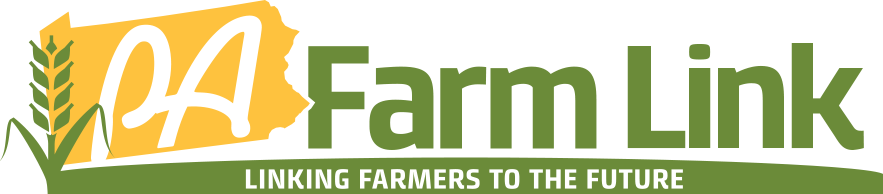         Providing the following resources for PA farmers:· Land Database· Succession Facilitation· Technical Resources· Workshops/Webinars      pafarmlink.org       717-705-2121         farmland@pafarmlink.org              With support from: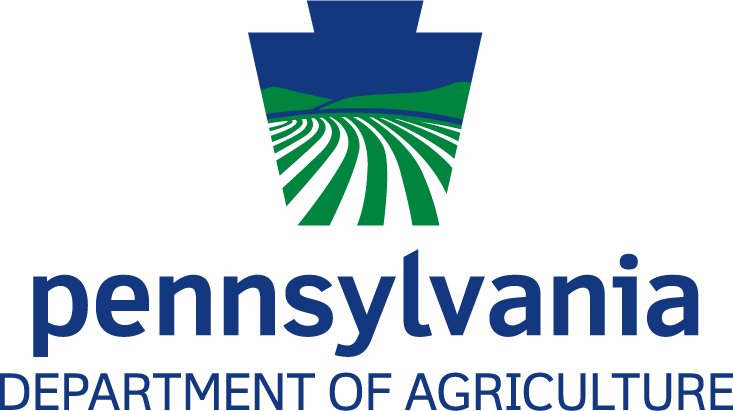 